Про затвердження міської цільової програми “Партиципаторне бюджетування (бюджет участі) у Покровській міській територіальній громаді Дніпропетровської області на 2022-2025 роки” та Положення про партиципаторне бюджетуванняЗ метою розвитку демократичного суспільства і громадянської освіти, удосконалення діалогу між владою і громадою, створення та підтримки повноцінного громадського простору, вирішення соціально значущих питань, активізації мешканців Покровської міської територіальної громади Дніпропетровської області  щодо участі у бюджетному процесі, керуючись статтями 3, 59 Закону України “Про місцеве самоврядування в Україні”, Покровська міська радаВИРІШИЛА:1.Затвердити міську цільову програму “Партиципаторне бюджетування (бюджет участі) у Покровській міській територіальній громаді Дніпропетровської області на 2022-2025 роки”, що додається.2.Затвердити Положення про партиципаторне бюджетування (бюджет участі) у Покровській міській територіальній громаді Дніпропетровської області, що додається.3.Контроль за виконанням даного рішення покласти на заступника міського голови Чистякова О.Г. та на постійну комісію з питань соціально-економічного розвитку, планування, бюджету, фінансів, реалізації державної регуляторної політики (Відяєва Г.М.).Міський голова                                                                                    О.М. ШаповалСідашова  42244							    ЗАТВЕРДЖЕНО 							Рішення 13 сесії міської ради 8 скликання					 “ 28 ”  жовтня 2021 р.    № 7Міська цільова програма “Партиципаторне бюджетування (бюджет участі) у Покровській міській територіальній громаді Дніпропетровської області на 2022-2025 роки”м.Покров2022ПАСПОРТміської цільової програми «Партиципаторне бюджетування (бюджет участі) у Покровській міській територіальній громаді Дніпропетровській області на 2022-2025 роки»І. Загальні положенняМіська цільова програма “Партиципаторне бюджетування (бюджет участі) у Покровській міській територіальній громаді Дніпропетровської області на 2022-2025 роки” (далі - Програма) встановлює та регулює систему взаємодії виконавчих органів міської ради та мешканців Покровської міської територіальної громади Дніпропетровської області щодо реалізації проектів за рахунок коштів міського бюджету.Програма розроблена відповідно до норм Бюджетного кодексу України, Закону України “Про місцеве самоврядування в Україні” з використанням міжнародного досвіду щодо активізації участі громадян у прийнятті рішень та методології реалізації механізмів партиципаторного бюджетування. У Програмі застосовуються такі терміни:- партиципаторне бюджетування (бюджет участі) - процес взаємодії органів місцевого самоврядування з громадськістю, направлений на включення громадян, місце проживання яких зарестроване на території Покровської міської територіальної громади Дніпропетровської області, до прийняття рішень щодо розподілу визначеної міською радою частини міського бюджету;- експертна група – представники Покровської міської територіальної громади Дніпропетровської області та виконавчих органів Покровської міської ради, яка створюється розпорядженням міського голови для аналізу проектів;- проект-пропозиція - подана автором відповідно до форми подання проекту та відповідає вимогам, які визначені Положенням про партиципаторне бюджетування (бюджет участі) у Покровській міській територіальній громаді Дніпропетровської області;- автор – дієздатний громадянин України віком від 18 років, місце проживання якого зареєстровано у Покровській міській територіальній громаді Дніпропетровській області;- голосування – процес визначення мешканцями Покровської міської територіальної громади Дніпропетровської області проектів-переможців серед поданих проектів шляхом заповнення бланку для голосування в електронному вигляді та у пункті голосування;- пункт голосування – місце для проведення голосування на паперовому бланку;- встановлення підсумків голосування – підрахунок голосів, поданих за кожен із проектів відповідно до заповнених бланків для голосування та в електронному вигляді;- проекти-переможці – проекти, що за підсумками голосування набрали найбільшу кількість голосів;- головні розпорядники бюджетних коштів – виконавчі органи міської ради в особі їх керівників, які отримують повноваження шляхом встановлення бюджетних призначень для виконання проектів-переможців;- картка аналізу проекту - формуляр, який заповнюється експертною групою та розпорядниками бюджетних коштів.ІІ. Визначення проблеми,на розв’язання якої направлена ПрограмаУ сучасному громадянському суспільстві зросла соціальна активність людей та з’явились активісти, які мають бажання долучатись до вирішення проблем суспільства. У мешканців виникають ідеї  як покращити благоустрій територій міста, провести соціальні, культурно-мистецькі, спортивні заходи тощо. Соціальна активність суспільства вимагає створення дієвих інструментів співпраці та залучення громадськості до вирішення питань життєдіяльності міста. Таким чином, затвердження Програми створить інструменти залучення громадян до бюджетного процесу, сприятиме запровадженню процесу демократичного обговорення та прийняття рішень, у якому мешканці  вирішуватимуть, як розподілити визначену частину бюджету міста та допоможе зміцнити довіру громадян до органів місцевого самоврядування.III. Мета ПрограмиПроведення партиципаторного бюджетування має сприяти налагодженню системного діалогу органів місцевого самоврядування з громадянами, місце проживання яких зарестроване на території Покровської міської територіальної громади Дніпропетровської області, створенню умов для участі громади у реалізації повноважень, визначених Законом України “Про місцеве самоврядування в Україні”, вирішенню найбільш актуальних проблемних питань міста.IV. Обґрунтування шляхів і засобів розв’язання проблеми, строки виконання Програми  Вирішення проблеми здійснюється шляхом розроблення механізму взаємодії виконавчих органів Покровської міської ради та громадян у бюджетному процесі, залучаючи мешканців громади до процесу прийняття рішень на місцевому рівні.Виконання Програми розраховано на період 2022-2025 рр.V. Завдання та заходи програми VI.  Обсяги і джерела фінансування Програми Фінансування Програми здійснюється відповідно до діючого законодавства за рахунок коштів міського бюджету.Конкурс проводиться 1 раз на рік. Початок конкурсу визначається відповідним розпорядженням міського голови.VIІ. Контроль за ходом виконання Програми Контроль за виконанням Програми здійснюють експертна група, заступники міського голови згідно з розподілом функціональних повноважень, постійна депутатська комісія міської ради з питань соціально-економічного розвитку, планування, бюджету, фінансів, реалізації державної регуляторної політики. Відповідальні виконавці у процесі виконання Програми забезпечують цільове та ефективне використання бюджетних коштів протягом усього строку реалізації проектів-переможців у межах визначених бюджетних призначень. VIІІ.  Очікувані результати виконання Програми Очікуваними результатами виконання програми є:	- створення ефективного механізму взаємодії виконавчих органів Покровської міської ради та мешканців Покровської міської територіальної громади  Дніпропетровської області в бюджетному процесі;	- залучення мешканців до процесу прийняття рішень органів місцевого самоврядування	- підвищення відкритості діяльності органів місцевого самоврядування;	- підвищення рівня прозорості процесу прийняття рішень шляхом надання мешканцям територіальної громади можливості безпосереднього впливу на бюджетну політику.ІХ. Звітність про хід виконання ПрограмиЩорічно відповідальний виконавець Програми – головний розпорядник бюджетних коштів складає підсумковий звіт про результати її виконання за минулий бюджетний рік та  подає його до фінансового управління.Начальник відділу економіки 					Т.В. Сідашова  	                       ЗАТВЕРДЖЕНО 							Рішення 13 сесії міської ради 8 скликання			    “ 28 ”  жовтня  2021 р.    № 7ПОЛОЖЕННЯпро партиципаторне бюджетування (бюджет участі) у Покровській міській територіальній громаді Дніпропетровської областіРозділ 1.  Загальні положення Положення про партиципаторне бюджетування (бюджет участі) у Покровській міській територіальній громаді Дніпропетровської області (далі – Положення) визначає основні вимоги до організації і проведення партиципаторного бюджетування у Покровській міській територіальній громаді Дніпропетровській області.Партиципаторне бюджетування - процес взаємодії органів місцевого самоврядування з громадськістю, направлений на залучення мешканців громади, які постійно проживають та мають місце реєстрації на території Покровської міської територіальної громади Дніпропетровської області, до прийняття рішень щодо розподілу визначеної Покровською міською радою частини міського бюджету, залучення їх до участі у бюджетному процесі та надання можливості для вільного доступу до інформації, а також забезпечення відкритості та прозорості діяльності Покровської міської ради та її виконавчих органів.Проведення партиципаторного бюджетування має сприяти налагодженню системного діалогу органів місцевого самоврядування з мешканцями громади, створенню умов для їх участі у реалізації повноважень, визначених Законом України “Про місцеве самоврядування в Україні”.Участь у функціонуванні партиципаторного бюджетування можуть брати мешканці Покровської міської територіальної громади Дніпропетровської області, міські громадські організації та міські осередки Всеукраїнських громадських об’єднань, які ведуть свою діяльність у Покровській міській територіальній громаді Дніпропетровській області.Фінансування партиципаторного бюджету Покровської міської територіальної громади  Дніпропетровської області здійснюється  за рахунок коштів доходної частини міського бюджету без врахування міжбюджетних трансфертів.  Конкурс проектів проводитиметься один раз на рік. Загальний обсяг партиципаторного бюджету визначається Покровською міською радою на відповідний рік згідно заходів міської цільової програми “Партиципаторне бюджетування (бюджет участі) у Покровській міській територіальній громаді Дніпропетровської області на 2022-2025 роки”.Інформація про партиципаторне бюджетування у Покровській міській територіальній громаді Дніпропетровської області оприлюднюється у рубриці “Бюджет участі” офіційного веб-сайту Покровської міської ради (https://pkrv.dp.gov.ua/).Розділ 2. Інформаційна та промоційна кампанія 2.1. Інформаційна кампанія партиципаторного бюджетування (бюджет участі) у Покровській міській територіальній громаді Дніпропетровської області проводиться постійно.2.2. Інформаційна кампанія проводиться структурними підрозділами виконавчого комітету Покровської міської ради при співпраці з депутатами міської ради та громадськими організаціями.2.3. Інформаційна та промоційна кампанія відбувається через офіційний сайт Покровської міської ради, газету “Козацька вежа”, біг-борди, тощо та складається з наступних етапів:  - ознайомлення мешканців з основними положеннями та принципами партиципаторного бюджету, а також заохочування мешканців до подання проектів (після прийняття Програми); - інформування про етапи і дати проведення заходів (протягом строку дії конкурсу);- розповсюдження інформації стосовно перебігу та результатів процесу запровадження партиципаторного бюджетування (протягом строку дії конкурсу).2.4. Інформаційна та промоційна кампанія бюджету участі проводяться за рахунок коштів міського бюджету.Розділ 3.  Подання проектів Проект можуть подавати мешканці Покровської міської територіальної громади  Дніпропетровської області, яким виповнилося 18 років та місце проживання яких зареєстровано на території Покровської міської територіальної громади Дніпропетровській області. Граничний кошторис проекту складає 100 тис. грн. Члени експертної групи не можуть бути авторами проектів.Назва проекту повинна бути викладена лаконічно, в межах одного речення. Оригінальні назви не повинні суперечити їх основній меті.Вимоги до проекту: 		- реалізація проекту - в межах одного календарного року;		- реалізація має бути в межах компетенції органів місцевого самоврядування;	         - реалізація має бути здійснена на земельних ділянках, які належать на праві комунальної власності Покровській міській територіальній громаді Дніпропетровській області та відповідати затвердженій містобудівній документації;		- сфера реалізації повинна бути публічною;		- у разі подання проекту у сфері просторового розвитку проект має відповідати Генеральному плану Покровської міської територіальної громади Дніпропетровської області;		- при формуванні проектних пропозицій, які включають роботи з будівництва, реконструкції або капітального ремонту об'єктів, авторам необхідно керуватись орієнтовними цінами на основні будівельні матеріали, вироби на конструкції, розміщеними на сайті Міністерства регіонального розвитку та будівництва України www.minregion.gov.ua (підрозділ “Ціноутворення” розділу “Ціноутворення, експертиза та розвиток будівельної діяльності”).У рамках бюджету участі не можуть прийматися до розгляду наступні проекти, які:		- розраховані тільки на виконання проектної документації;		- носять фрагментарний характер (виконання одного з елементів в майбутньому вимагатиме прийняття подальших елементів);		- суперечать діючим програмам міста або дублюють завдання, які передбачені цими програмами на поточний рік;		- суперечать чинному законодавству України;		- передбачають витрати на утримання та обслуговування, що перевищують вартість реалізації проекту. Проект має бути поданий відповідно до форми (Додаток до положення) з мінімальною кількістю підписів - 15 (окрім автора проекту).Форма проекту у електронній версії доступна на офіційному веб-сайті Покровської міської ради у рубриці “Бюджет участі”.Форма проекту складається та подається протягом 30 днів від дати оголошення конкурсу:		- поштою, за адресою: м. Покров, вул. Центральна, 48 з позначкою на конверті «Бюджет участі»;		- електронною поштою за адресою: info@pkrv.dp.gov.ua з позначкою в темі листа “Бюджет участі”.Розділ 4. Перевірка проектуЗаповнені форми подання проектів підлягають попередній перевірці, яку проводить секретар експертної групи (протягом 5 робочих днів з дня отримання проекту).   У разі, якщо форма заповнена не повністю або з помилками, секретар експертної групи по телефону або електронною поштою повідомляє про це автора/авторів проекту з проханням надати необхідну інформацію або внести корективи.  З метою здійснення більш детальної перевірки та оцінки кожного проекту після формальної перевірки секретар експертної групи передає форми проектів головним розпорядникам бюджетних коштів за напрямками, які повинні протягом 5 робочих днів опрацювати пропозиції.Внесення будь-яких змін в проекти, зокрема, зміни локалізації чи об’єднання з іншими проектами, можливі лише за згодою авторів даних проектів (протягом 5 днів).Експертною групою протягом 10 робочих днів розглядаються проекти-пропозиції та проводиться засідання, за результатами якого складається протокол із затвердженим переліком проектів, відібраних для голосування.Перелік проектів для голосування розміщується на веб-сайті Покровської міської ради у рубриці “Бюджет участі”.Розділ 5. Голосування за проекти та підрахунок голосів Вибір проектів здійснюють громадяни, яким виповнилося 18 років та місце проживання яких зареєстровано на території Покровської міської територіальної громади Дніпропетровської області, шляхом відкритого голосування (протягом 15 робочих днів з дня розміщення відібраних для голосування проектів на сайті).Голосування відбувається у пунктах для голосування, що визначається розпорядженням міського голови. Голосування відбувається в електронному або паперовому вигляді. 5.3. Експертною групою протягом 3 робочих днів після закінчення голосування проводиться підрахунок голосів, відданих за кожний проект окремо, складається протокол засідання.5.4. Реалізації підлягають проекти, що набрали найбільшу кількість голосів. 5.5. У разі набрання однакової кількості голосів кількома проектами, переможцем визнається той проект, який зареєстрований раніше.5.6. Кожен мешканець Покровської міської територіальної громади Дніпропетровської області може підтримати не більше ніж 1 проект на конкурс.Розділ 6. Реалізація проектів та оцінка  процесу 6.1. Проекти починають реалізовуватися після внесення змін до бюджету міста та до міських цільових програм.6.2. Фінансування проектів, які перемогли, здійснюється виключно через головних розпорядників бюджетних коштів.Автор проекту може здійснювати контроль за виконанням свого проекту на будь-якому етапі.Начальник відділу економіки 			   			Т.В. СідашоваДодаток  до “Положення про партиципаторне бюджетування (бюджет участі) у Покровській міській територіальній громаді Дніпропетровської області”(пункт 3.7  розділу 3)ФОРМА ПОДАННЯ ПРОЕКТУ, РЕАЛІЗАЦІЯ ЯКОГО ВІДБУВАТИМЕТЬСЯЗА РАХУНОК КОШТІВ МІСЬКОЇ ЦІЛЬОВОЇ ПРОГРАМИ "Партиципаторне бюджетування (бюджет участі)  у Покровській міській територіальній громаді Дніпропетровської області на 2022-2025 роки"Дата надходження проекту	                                                                                                            (заповнюється  секретарем експертної групи):  Включено до реєстру поданих проектів за №                                                                                                              (заповнюється  секретарем експертної групи):  ПІП та підпис особи що реєструє:  _____________________________________________                                                     (заповнюється  секретарем експертної групи):  1. Назва проекту: (не більше 20 слів)________________________________________________________________________________________________________________________________________________________________2. Пріоритетні напрямки проекту:● ремонт тротуарів -  □                         ● вуличне освітлення -  □ ● дороги   -  □                      ● естетичне облаштування міста -  □● облаштування зон відпочинку  -  □ ● інше -  □3. Місце реалізації проекту (адреса, назва установи/закладу, кадастровий номер земельної ділянки якщо відомо, т.п.): ________________________________________________________________________________________________________________________________________________________________4. Опис проекту (повинен містити інформацію: що потрібно зробити, які дії повинні бути прийняті, опис проблеми, мета, завдання та яка очікується користь - не більше 50 слів).________________________________________________________________________________________________________________________________________________________________5.  Орієнтовна загальна вартість проекту всього, в тому числі вартість складових за наявності _________________________________________________________________________________________________________________________________________________________6.  Список осіб підтримки проекту (не менше 15 осіб) - додаток до бланку-заяви.__________________________________________________________________________________________________________________________________________________________7. Інша інформація, яка може бути додана, але не є обов’язковою (наприклад фотографія/ї, які стосуються завдання, карта з зазначенням місця реалізації завдання та інше).8. Автор проекту:Прізвище     Ім’яПо-батьковіДата народження                          Ідентифікаційний код                 Паспорт:   серія  номер  дата видачі 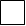 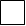 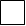 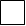 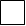 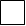 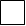 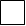 Виданий                         Адреса реєстрації:                   Телефон: Адреса електронної пошти:● Згода на обробку персональних даних:Відповідно до Закону України “Про захист персональних даних” від 01.06.2010 № 2297 – VI  я, ____________________________________________________________  (прізвище, ім’я та по-батькові повністю)даю згоду на обробку моїх персональних даних вказаних в пункті 4 цього бланку-заяви Покровською міською радою та членам експертної групи, виключно для реалізації Програми "Партиципаторне бюджетування (бюджет участі) у Покровській міській територіальній громаді Дніпропетровської області на 2022-2025 роки".__________                                                                            __________________          дата                                                                                                                                                     підписДодаток до форми подання проекту, реалізація якого відбуватиметься за рахунок коштів міської цільової програми "Партиципаторне бюджетування (бюджет участі) у Покровській міській територіальній громаді Дніпропетровської області на 2022-2025 роки"Я підтримую завдання, яке викладене в бланку-заяві та має назву ________________________________________________________________________________________________автор проекту : _______________________________________________________________(Прізвище, ім’я, по-батькові)Підпис автора проекту_________________________________1Назва програми Міська цільова програма “Партиципаторнебюджетування (бюджет участі) у Покровській міській територіальній громаді Дніпропетровській області на 2022-2025 роки”2Ініціатори розроблення ПрограмиВиконавчий комітет Покровської міської ради Днвпрпетровської області, депутати міської ради3Розробник Програми Відділ економіки виконавчого комітету Покровської міської ради Дніпропетровської області4Виконавці ПрограмиСтруктурні підрозділи виконавчого комітету Покровської міської ради, головні розпорядники бюджетних коштів5Мета ПрограмиСприяння налагодженню системного діалогу органів місцевого самоврядування у Покровській міській територіальній громаді Дніпропетровській області з мешканцями міста з метою вирішення соціально значущих питань6Термін реалізації Програми2022 - 2025 роки7Загальний обсяг фінансування програми.В межах річних кошторисних призначень8Очікувані результати виконанняЗалучення мешканців міста, які постійно проживають у межах Покровської міської територіальної громади  Дніпропетровській області до прийняття рішень щодо розподілу визначеної міською радою частини міського бюджету, залучення їх до участі у бюджетному процесі та надання можливості для вільного доступу до інформації, а також забезпечення відкритості та прозорості діяльності міської ради та її виконавчих органів9Контроль за виконаннямЕкспертна група, заступники міського голови згідно з розподілом функціональних повноважень, постійна депутатська комісія міської ради з питань соціально-економічного розвитку, планування, бюджету, фінансів, реалізації державної регуляторної політикип/пЗміст заходівВиконавціТермінвиконанняЗавдання 1. Інформаційна та промоційна кампаніяЗавдання 1. Інформаційна та промоційна кампаніяЗавдання 1. Інформаційна та промоційна кампаніяЗавдання 1. Інформаційна та промоційна кампанія1.1.Створення розділу “Партиципаторне бюджетування (бюджет участі)” на офіційному сайті Покровської міської ради відділ інформаційного забезпечення після прийняття Програми1.2.Ознайомлення мешканців міста з принципами партиципаторного бюджетування (газета “Козацька вежа”, офіційний сайт міської ради тощо) відділ інформаційного забезпечення, відділ економікипісля прийняття Програми1.3.Інформування про етапи і дати проведення конкурсу проектів (газета “Козацька вежа” офіційний сайт міської ради тощо)відділ інформаційного забезпечення, відділ економікипротягом строку дії конкурсу1.4.Інформування щодо перебігу та результатів процесу бюджету участі (через офіційний сайт міської ради)відділ інформаційного забезпечення, відділ економікипротягом строку дії конкурсуЗавдання 2. Подання проектівЗавдання 2. Подання проектівЗавдання 2. Подання проектівЗавдання 2. Подання проектів2.1.Розміщення форми подання проекту в електронній версії на офіційному веб-сайті міської радивідділ інформаційного забезпеченнядо оголошення початку конкурсу2.2.Подання проектів:- поштою за адресою: м.Покров, вул.Центральна, 48  з поміткою на конверті “Бюджет участі” (каб. 207 відділ економіки);- електронною поштою за адресою: info@pkrv.dp.gov.ua з поміткою в темі листа “Бюджет участі”автори проектівпротягом 30 днів від дати оголошення конкурсуЗавдання 3. Перевірка проектуЗавдання 3. Перевірка проектуЗавдання 3. Перевірка проектуЗавдання 3. Перевірка проекту3.1.Здійснення попередньої  перевірки проектів на відповідність вимог форми подання проектів секретар експертної групипротягом 5  робочих  днів з дня отримання проекту 3.2.Опрацювання проектів-пропозицій головним розпорядникам бюджетних коштів за напрямкамиголовні розпорядники бюджетних коштівпротягом  5  робочих  днів 3.3.Внесення, у разі необхідності, коректив до форм проектівавтори проектів, секретар експертної групипротягом 5  робочих  днів 3.4.Розгляд та відібрання експертною групою проектів, які допускаються до голосування;  розміщення проектів на офіційному веб-сайті Покровської міської ради та на сайті для голосування https://pokrov.ci.org.ua експертна група, відділ інформаційного забезпеченняпротягом10  робочих  днів Завдання 4. Голосування за проекти  та підрахунок результатівЗавдання 4. Голосування за проекти  та підрахунок результатівЗавдання 4. Голосування за проекти  та підрахунок результатівЗавдання 4. Голосування за проекти  та підрахунок результатів4.1.Визначення громадської думки шляхом голосування:- на сайті https://pokrov.ci.org.ua - у пункті голосуваннявідділ інформаційного забезпечення, секретар експертної групи, мешканці містапротягом 15  робочих  днів з дня розміщення відібраних для голосування проектів на сайті4.2.Підрахунок голосів та визначення проектів-переможців. Складання протоколу засідання експертної групиекспертна групапротягом 3  робочих  днів після закінчення голосування4.3.Надання протоколу засідання експертної групи до фінансового управління щодо фінансування проектів-переможцівсекретар експертної групипротягом 3  робочих  днів після засідання експертної групи4.4.Розміщення у засобах масової інформації Покровської міської ради результатів голосування (офіційний веб-сайт, газета “Козацька вежа”)секретар експертної групи,  відділ інформаційного забезпеченняпротягом                 3 робочих днів після визначення проектів-переможцівЗавдання 5. Реалізація проектів-переможцівЗавдання 5. Реалізація проектів-переможцівЗавдання 5. Реалізація проектів-переможцівЗавдання 5. Реалізація проектів-переможців5.1.Внесення змін до міських цільових програм головних розпорядників бюджетних коштів, відповідальних за реалізацію проекту головні розпорядники бюджетних коштів, фінансове управліннявідповідно до вимог ст. 75, 76, 77 Бюджетного кодексу України5.2.Внесення змін до міського бюджету згідно бюджетних запитів головних розпорядників бюджетних коштівфінансове управліннявідповідно до вимог ст. 75, 76, 77 Бюджетного кодексу України5.3.Виконання головними розпорядниками бюджетних коштів проектів – переможцівголовні розпорядники бюджетних коштівпротягом бюджетного року5.4.Подання головними розпорядниками бюджетних коштів звітів про виконання проекту до експертної групиголовні розпорядники бюджетних коштівпротягом 5  робочих  днів з дня закінчення реалізації проекту5.5.Розміщення звітів про виконання проектів у засобах масової інформації, на офіційному сайті Покровської міської ради секретар експертної групи,  відділ інформаційного забезпеченняне пізніше 5  робочих днів після подання до експертної групи№ п/пІм'я, прізвище, по-батьковіАдресаТелефонПідпис1.2.3.4.5.6.7.8.9.10.11.12.13.14.15.